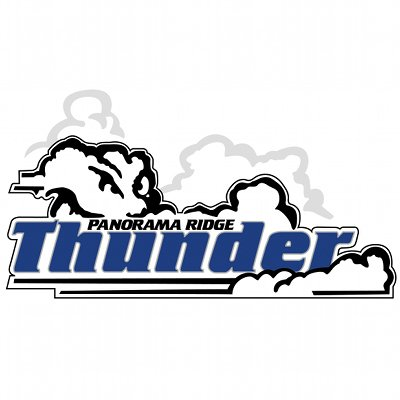 Teacher: Ms. Lacki		Email: lacki_l@surreyschools.caRoom: C213HUMANITIES 8Humanities 8 is a combination of English and Social Studies content and skills, studying the language, literature, history, and geography of humanity. The aim is to develop students who communicate effectively, think critically and creatively, and have the knowledge, skills, and competencies to be active, informed citizens.  Core Competencies: Thinking, Communicating,  and Personal and Social ResponsibilitySocial Studies Big Ideas:Contacts and conflicts between peoples stimulated significant cultural, social, political change. Human and environmental factors shape changes in population and living standards. Exploration, expansion, and colonization had varying consequences for different groups. Changing ideas about the world created tension between people wanting to adopt new ideas and those wanting to preserve established traditions. Social Studies Curricular Competencies:English Big Ideas:Language and text can be a source of creativity and joy.Exploring text and story helps us understand ourselves and make connections to others and the world. People understand text differently depending on their worldviews and perspectives. Texts are socially, culturally, and historically constructed. Questioning what we hear, read, and view contributes to our ability to be educated and engaged.  English Curricular Competencies:Assessment:Students will get feedback based on the proficiency scale. They will have opportunities throughout the course to show their growth and skill development.Students will be assessed using two methods:Assessment Tools: Teacher Observations/Conversations, Rubrics, Practice and Final Assignments, Drafts and Final Copies, Group and Individual Projects, Presentations, Quizzes, Tests, etc.Materials needed for Humanities 8Big 3 ring binder with zip-up casePencil caseMany pencils Pencil crayonsSeveral blue and black ball-point pens Several red ball-point pens for marking2 fine-point black out-liners (skinny tip)Highlighters in at least 3 coloursErasersSharpenerWhite OutRulerScissors10 – 12 Dividers3 clear page-protectorsLots of lined paperPossible Divider SectionsReadingCore CompetenciesGeographySocial StudiesParagraph WritingGrammar/ConventionsShort StoriesPoetryNovel StudyCurricular CompetenciesStudents are expected to be able to do the following:Use Social Studies inquiry processes and skills to ask questions; gather, interpret, and analyze ideas; and communicate findings and decisionsAssess the significance of people, places, events, or developments at particular times and places (significance) Identify what the creators of accounts, narratives, maps, or texts have determined is significant (significance)Assess the credibility of multiple sources and the adequacy of evidence used to justify conclusions (evidence)Characterize different time periods in history, including periods of progress and decline, and identify key turning points that mark periods of change (continuity and change) Determine which causes most influenced particular decisions, actions, or events, and assess their short-and long-term consequences (cause and consequence)Explain different perspectives on past or present people, places, issues, or events, and compare the values, worldviews, and beliefs of human cultures and societies in different times and places (perspective)Make ethical judgments about past events, decisions, or actions, and assess the limitations of drawing direct lessons from the past (ethical judgment)Curricular CompetenciesUsing oral, written, visual, and digital texts, students are expected individually and collaboratively to be able to:Comprehend and connect (reading, listening, viewing)Access information and ideas for diverse purposes and from a variety of sources and evaluate their relevance, accuracy, and reliabilityApply appropriate strategies to comprehend written, oral, and visual texts, guide inquiry, and extend thinkingSynthesize ideas from a variety of sources to build understandingRecognize and appreciate how different features, forms, and genres of texts reflect different purposes, audiences, and messagesThink critically, creatively, and reflectively to explore ideas within, between, and 
beyond textsRecognize and identify the role of personal, social, and cultural contexts, values, and perspectives in textsRecognize how language constructs personal, social, and cultural identityConstruct meaningful personal connections between self, text, and worldRespond to text in personal, creative, and critical waysRecognize how literary elements, techniques, and devices enhance and shape meaningRecognize an increasing range of text structures and how they contribute to meaningRecognize and appreciate the role of story, narrative, and oral tradition in expressing First Peoples perspectives, values, beliefs, and points of viewDevelop an awareness of the protocols and ownership associated with First Peoples textsCreate and communicate (writing, speaking, representing)Exchange ideas and viewpoints to build shared understanding and extend thinkingUse writing and design processes to plan, develop, and create engaging and meaningful literary and informational texts for a variety of purposes and audiencesAssess and refine texts to improve their clarity, effectiveness, and impact according to purpose, audience, and messageUse an increasing repertoire of conventions of Canadian spelling, grammar, and punctuationUse and experiment with oral storytelling processesSelect and use appropriate features, forms, and genres according to audience, purpose, and messageTransform ideas and information to create original texts.Proficiency Scale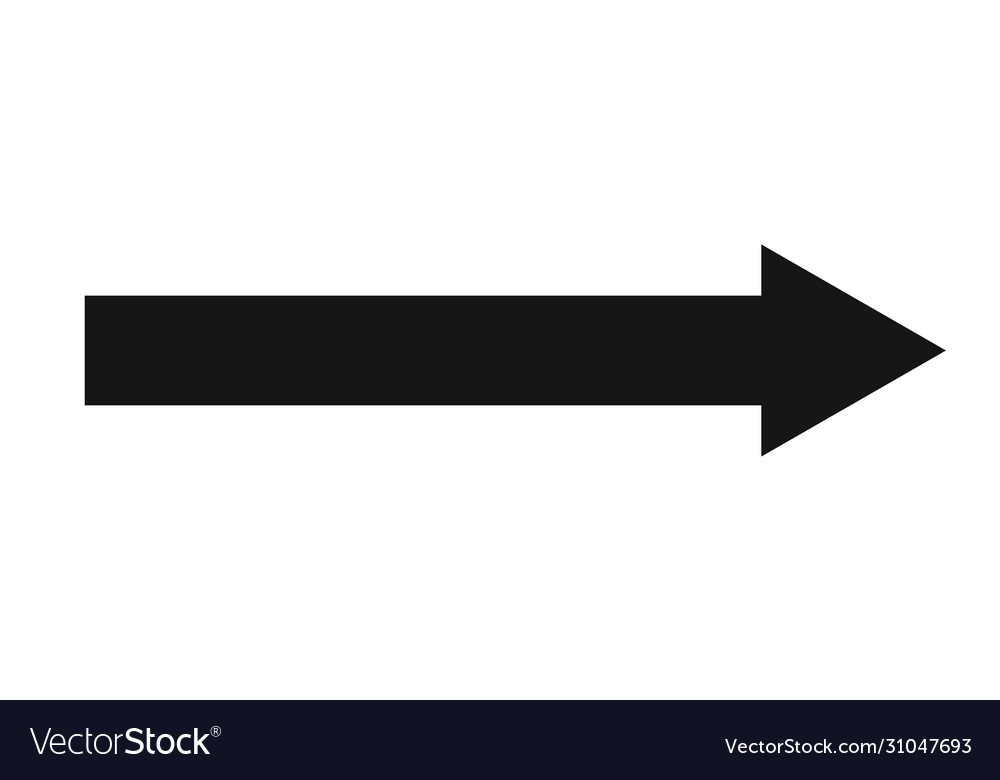 Proficiency ScaleEmergingDevelopingProficientExtendingProficiency ScaleThe student demonstrates an initial understanding of the concepts and competencies relevant to the expected learning.The student demonstrates a partial understanding of the concepts and competencies relevant to the expected learning.The student demonstrates a complete understanding of the concepts and competencies relevant to the expected learning.The student demonstrates a sophisticated understanding of the concepts and competencies relevant to the expected learning.Formative AssessmentStudents receive frequent and often immediate descriptive comments as feedback to their everyday work, with no letter grade and often no numerical value attached. The purpose of this type of assessment is to help students understand where they are now, where they need to go, and how they will get there on their journey to improvement and learning.Summative AssessmentStudents may receive feedback that has numerical value at the end of units or terms, but often descriptors are adequate to assess levels of understanding until the completion of the course. The purpose of this type of assessment is to compare achievement to set learning standards at formal reporting periods. NOTE: A letter grade will ONLY be assigned at the completion of the course.Letter GradeDescriptorDescription of Student UnderstandingAExtendingThe student demonstrates excellent or outstanding performance in relation to expected curricular competenciesBProficientThe student demonstrates very good performance in relation to curricular competencies. C+DevelopingThe student demonstrates good performance in relation to curricular competencies.CEmergingThe student demonstrates satisfactory performance in relation to curricular competencies. C-EmergingThe student demonstrates minimally acceptable performance in relation to curricular competencies. IIn progress/
incompleteThe student, for a variety of reasons, is not demonstrating minimally acceptable performance in relation to curricular competencies. FFailed (end of course)The student has not demonstrated, or is not demonstrating the minimally acceptable performance in relation to curricular competencies